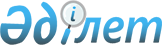 О внесении изменений в решение Бокейординского районного маслихата от 12 июля 2013 года № 11-3 "Об утверждении Правил оказания жилищной помощи малообеспеченным семьям (гражданам) в Бокейординском районе"
					
			Утративший силу
			
			
		
					Решение Бокейординского районного маслихата Западно-Казахстанской области от 6 ноября 2013 года № 13-2. Зарегистрировано Департаментом юстиции Западно-Казахстанской области 22 ноября 2013 года № 3362. Утратило силу решением Бокейординского районного маслихата Западно-Казахстанской области от 4 марта 2020 года № 36-1
      Сноска. Утратило силу решением Бокейординского районного маслихата Западно-Казахстанской области от 04.03.2020 № 36-1 (вводится в действие со дня первого официального опубликования).
      В соответствии с Законом Республики Казахстан от 23 января 2001 года "О местном государственном управлении и самоуправлении в Республике Казахстан" и на основании постановления Правительства Республики Казахстан от 16 октября 2012 года "О внесении изменения и дополнения в постановление Правительства Республики Казахстан от 30 декабря 2009 года № 2314 "Об утверждении Правил предоставления жилищной помощи", маслихат района РЕШИЛ:
      1. Внести в решение Бокейординского районного маслихата от 12 июля 2013 года № 11-3 "Об утверждении Правил оказания жилищной помощи малообеспеченным семьям (гражданам) в Бокейординском районе" (зарегистрированное в Реестре государственной регистрации нормативных правовых актов № 3335, опубликованное 30 августа 2013 года в газете "Орда жұлдызы") следующие изменения:
      заголовок изложить в следующей редакции:
      "Об утверждении Правил определения размера и порядка оказания жилищной помощи малообеспеченным семьям (гражданам) в Бокейординском районе";
      пункт 1 изложить в следующей редакции:
      "1. Утвердить прилагаемые Правила определения размера и порядка оказания жилищной помощи малообеспеченным семьям (гражданам) в Бокейординском районе.";
      пункт 3 изложить в новой редакции:
      "3. Настоящее решение вводится в действие со дня первого официального опубликования, за исключением абзаца пять пункта 2, абзаца десять пункта 5 и положения пункта 3 Правил определения размера и порядка оказания жилищной помощи малообеспеченным семьям (гражданам) в Бокейординском районе, утвержденных указанным решением стоимость однофазного счетчика электрической энергии с классом точности не ниже 1 с дифференцированным учетом и контролем расхода электроэнергии по времени суток проживающим в приватизированных жилых помещениях (квартирах), индивидуальном жилом доме, которые вводятся в действие с 1 июля 2012 года и действует до 1 января 2014 года.";
      в Правилах оказания жилищной помощи малообеспеченным семьям (гражданам) в Бокейординском районе, утвержденных указанным решением:
      заголовок изложить в следующей редакции:
      "Правила определения размера и порядка оказания жилищной помощи малообеспеченным семьям (гражданам) в Бокейординском районе";
      преамбулу изложить в следующей редакции:
      "Настоящие Правила определения размера и порядка оказания жилищной помощи малообеспеченным семьям (гражданам) в Бокейординском районе (далее - Правила) разработаны в соответствии с Законом Республики Казахстан от 16 апреля 1997 года "О жилищных отношениях" и постановлением Правительства Республики Казахстан от 30 декабря 2009 года № 2314 "Об утверждении Правил предоставления жилищной помощи" и определяют размер и порядок оказания жилищной помощи малообеспеченным семьям (гражданам).". 
      2. Настоящее решение вводится в действие со дня первого официального опубликования.
					© 2012. РГП на ПХВ «Институт законодательства и правовой информации Республики Казахстан» Министерства юстиции Республики Казахстан
				
      Председатель сессии

А. Алиева

      Секретарь маслихата

Е. Танатов
